План мероприятий по повышению качества образовательной деятельности муниципального автономного образовательного учреждения «Детский сад №1 «Белоснежка» на 2017-2020 годы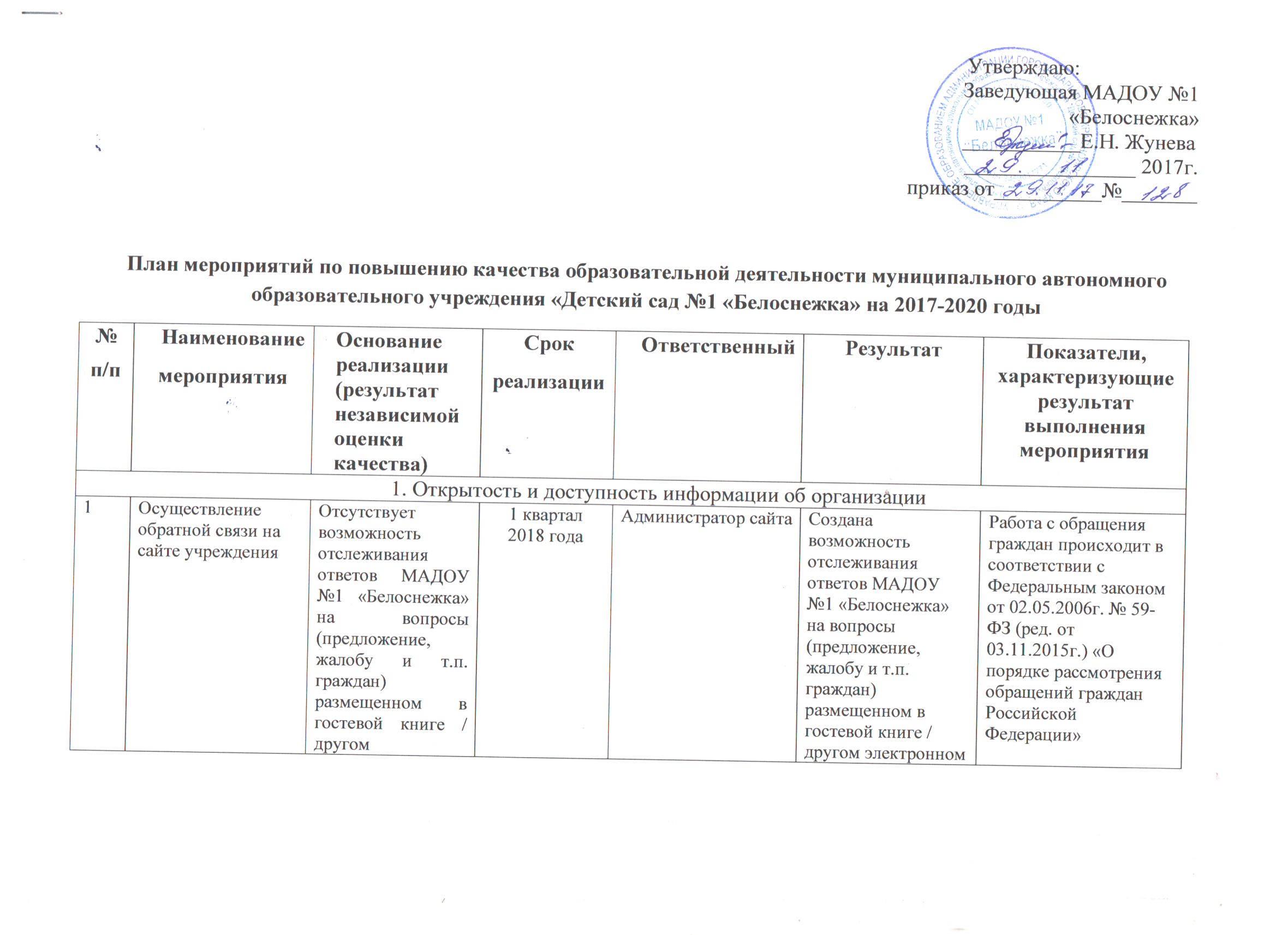 электронном сервисе образовательной организации. сервисе образовательной организации.Назначены специалисты ответственные за работу с обращениями.2Предоставление информацииОтсутствие  информации о медицинском специалисте либо медицинской службе; и соответственно  отсутствие информации по  контактам (телефон и/или адрес электронной почты)IV квартал 2017 годаАдминистратор сайтаНаличие информации о медицинском специалисте либо медицинской службе;имеется информация по  контактам (телефон и/или адрес электронной почты.На сайте имеется информация в соответствии с приказом Рособрнадзора от 29.05.14г №785 «Об утверждении требований к структуре официального сайта ОО в информационно-телекоммуникационной сети «Интернет» и формату представления на нем информации»3Предоставление информацииОтсутствие  информации о психологе либо  психологической службе и соответственно  отсутствие информации по  контактам (телефон и/или адрес электронной почты)IV квартал 2017 годаАдминистратор сайтаНаличие информации о психологической службе ДОУ; имеется информация по  контактам (телефон и/или адрес электронной почты).На сайте имеется информация в соответствии с приказом Рособрнадзора от 29.05.14г №785 «Об утверждении требований к структуре официального сайта ОО в информационно-телекоммуникационной сети «Интернет» и формату представления на нем информации»2. Комфортность условий, в которых осуществляется образовательная деятельность.2. Комфортность условий, в которых осуществляется образовательная деятельность.2. Комфортность условий, в которых осуществляется образовательная деятельность.2. Комфортность условий, в которых осуществляется образовательная деятельность.2. Комфортность условий, в которых осуществляется образовательная деятельность.2. Комфортность условий, в которых осуществляется образовательная деятельность.2. Комфортность условий, в которых осуществляется образовательная деятельность.-3. Доброжелательность, вежливость, компетентность работников.3. Доброжелательность, вежливость, компетентность работников.3. Доброжелательность, вежливость, компетентность работников.3. Доброжелательность, вежливость, компетентность работников.3. Доброжелательность, вежливость, компетентность работников.3. Доброжелательность, вежливость, компетентность работников.3. Доброжелательность, вежливость, компетентность работников.-4.Удовлетворенность  качеством образовательной деятельности организаций.4.Удовлетворенность  качеством образовательной деятельности организаций.4.Удовлетворенность  качеством образовательной деятельности организаций.4.Удовлетворенность  качеством образовательной деятельности организаций.4.Удовлетворенность  качеством образовательной деятельности организаций.4.Удовлетворенность  качеством образовательной деятельности организаций.4.Удовлетворенность  качеством образовательной деятельности организаций.Информирование  родителей  о  материально-техническом и информационном обеспечении, применении информационных средств обучения в ДОУ через родительские собрания, сайт ДОУ Уровень удовлетворенности  материально-техническим и информационным обеспечением: 99,3 %ПостоянноЗам. зав по ВМР, воспитателиРодители информированы о материально-техническом и информационном обеспечении, применении информационных средств обучения в ДОУ, через родительские собрания, информацию на сайте МАДОУНа сайте имеется информация в соответствии с приказом Рособрнадзора от 29.05.14г №785 «Об утверждении требований к структуре официального сайта ОО в информационно-телекоммуникационной сети «Интернет» и формату представления на нем информации»Информирование  родителей  о проводимой в ДОУ индивидуальной работе с обучающимися на родительских собраниях через знакомство с ИОМ детей.Уровень удовлетворенности  созданными условиями для индивидуальной работы с обучающимся: 99,3 %ПостоянноЗам.зав по ВМР, воспитателиРодители информированы о проводимой в ДОУ индивидуальной работе с обучающимися, через родительские собрания, информацию на сайте МАДОУНа сайте имеется информация в соответствии с приказом Рособрнадзора от 29.05.14г №785 «Об утверждении требований к структуре официального сайта ОО в информационно-телекоммуникационной сети «Интернет» и формату представления на нем информации»Информирование  и вовлечение родителей  в совместное участие в выставках, смотрах,  физкультурно-спортивных  и других культурно-массовых мероприятиях через «Марафон предприимчивости», конкурсы и мероприятия ДОУ; различные интернет-конкурсыНаличие возможности развития творческих способностей и интересов детей, включая их участие в выставках, смотрах, физкультурно-спортивных  и других культурно-массовых мероприятиях: 100 %;17,24% - являются победителями различных конкурсовПостоянноЗам.зав по ВМР, воспитателиРодители информированы и принимают совместное участие в выставках, смотрах,  физкультурно-спортивных  и других культурно-массовых мероприятиях. В МАДОУ проходит «Марафон предприимчивости», конкурсы и мероприятия согласно годовому плану; Дети  совместно с родителями и педагогами участвуют в  различных интернет-конкурсах. Регулярно пополняется база «Одаренные дети».На сайте имеется информация в соответствии с приказом Рособрнадзора от 29.05.14г №785 «Об утверждении требований к структуре официального сайта ОО в информационно-телекоммуникационной сети «Интернет» и формату представления на нем информации»